Samenstellingsetiket: BUREAUSTOEL BMI 04 NPR Milieu KenmerkenSchuim FCKW-vrijPAK-vrijStoffen niet verlijmdGebruik van emissie-arme materialenISO 14001ServiceEenvoudige montageLandelijke service5 jaar garantieDuurzaamheid10 jaar naleverbaarheid onderdelenOnderhoudsvriendelijk vanwege een-voudige uitwisseling onderdelenGewicht: 23,01 kgAandeel Materiaal: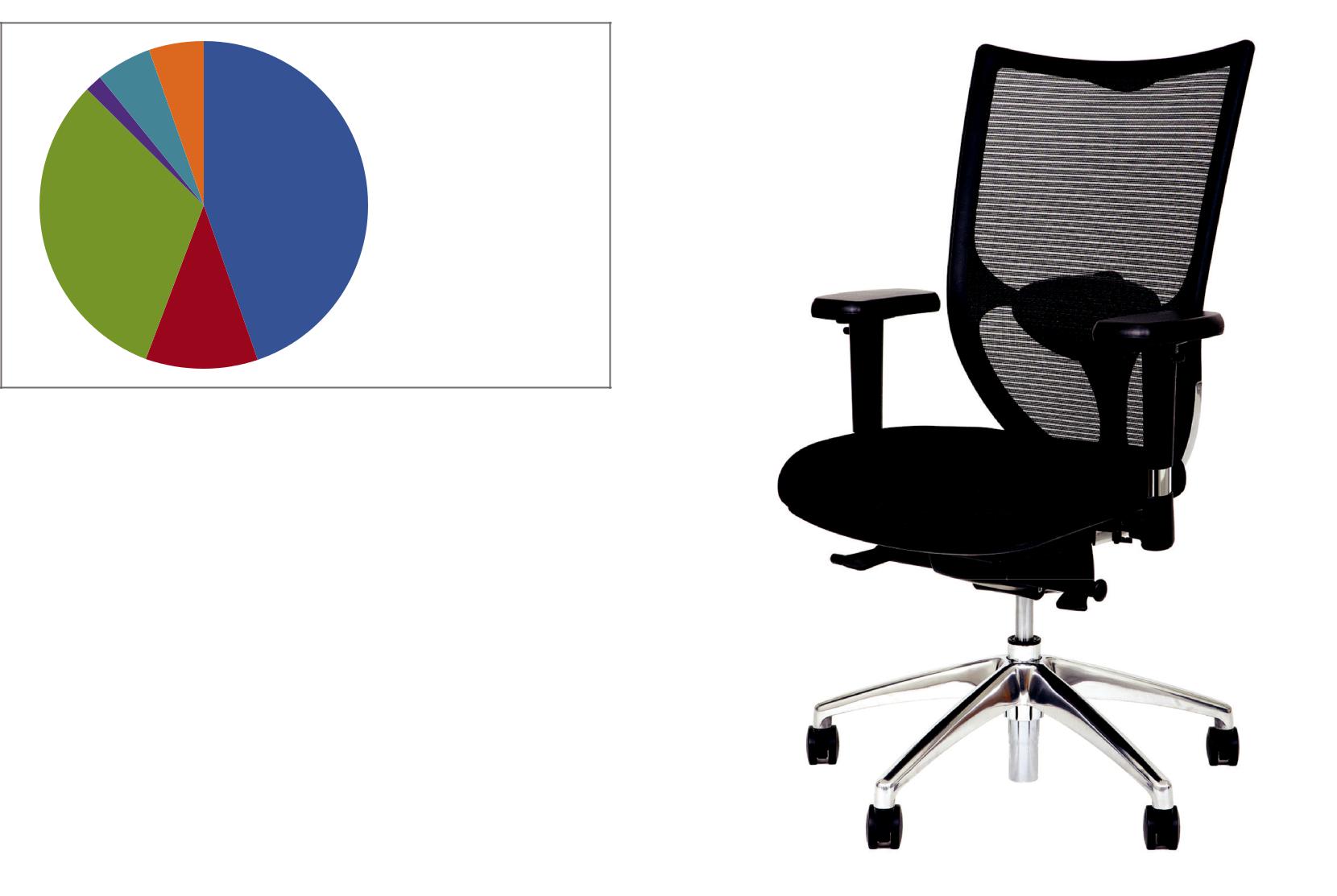  Staal (10,28 Kg)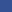  Aluminium (2,54 Kg)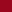  Nylon (7,29 Kg)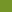  Polyester (0,40 Kg)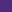  Polypropyleen (1,25 Kg)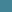  Polyurethaan (1,25 Kg)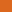 Percentage gerecycled materiaal in product: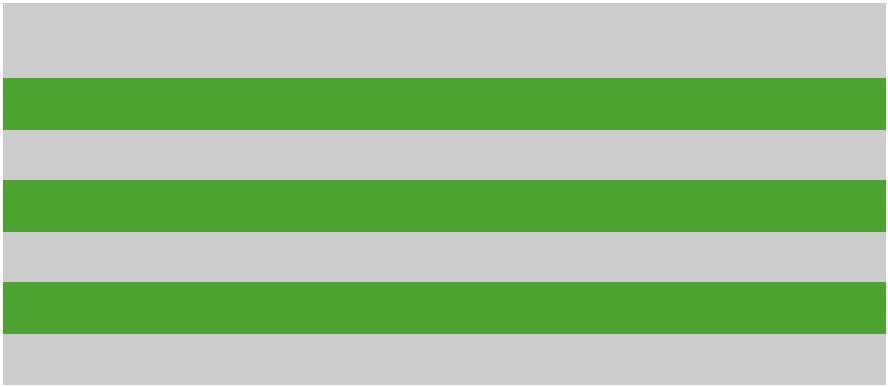 Gemiddeld percentage gerecycled materiaal in product : ca 64%Recyclebaar: ca 98%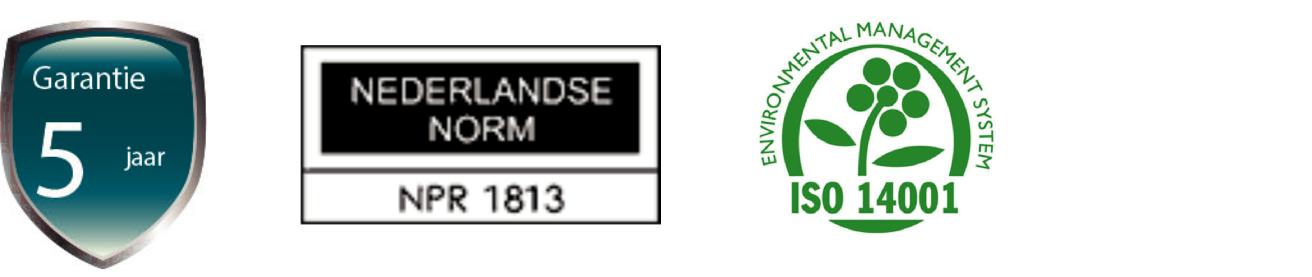 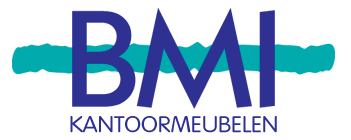 MateriaalWaarvan gerecyledRecyclebaarStaal50%100%Aluminium40%100%Nylon100%100%Polyester0%100%polypropylene100%100%Polyurethanes0%85%